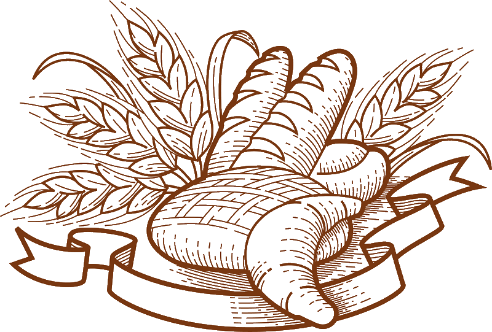 <Name of Bakery><Address>
<Address>
<Contact Number>
<Website Address>BAKERY PRICE LISTPIEPIE10 in10 in6 in6 inFRUIT BREADSFRUIT BREADS1 lb1 lb8 ozAppleApple$9.50$9.50$3.95$3.95AppleApple$5.95$5.95$3.25Apple CrumbApple Crumb$10.95$10.95$4.75$4.75Banana NutBanana Nut$5.95$5.95$3.25Banana CreamBanana Cream$10.50$10.50--BlueberryBlueberry$5.95$5.95$3.25BlackberryBlackberry$9.50$9.50$3.95$3.95Cranberry AppleCranberry Apple$5.95$5.95$3.25BlueberryBlueberry$10.50$10.50$4.50$4.50Peach MelbaPeach Melba$5.95$5.95$3.25Boston CreamBoston Cream$10.50$10.50--PumpkinPumpkin$5.95$5.95$3.25ButterscotchButterscotch$10.50$10.50--ZucciniZuccini$5.95$5.95$3.25CherryCherry$10.50$10.50$4.50$4.50CAKESCAKESIcing OnlyIcing OnlyDecoratedCherry CrumbCherry Crumb$10.50$10.50$4.50$4.508in Square8in Square$6.65$6.65Chocolate CreamChocolate Cream$10.50$10.50--8in Round (1 layer)8in Round (1 layer)$6.95$6.95$12.95Chocolate Peanut ButterChocolate Peanut Butter$15.00$15.00--1/2 Double Layer Round1/2 Double Layer Round$6.95$6.95Coconut CreamCoconut Cream$10.50$10.50--8in Round (2 Layer)8in Round (2 Layer)$12.95$12.95$22.95Coconut CustardCoconut Custard$9.25$9.25$3.75$3.751/4 Sheet Cake (9in x 13in)1/4 Sheet Cake (9in x 13in)$18.00$18.00$24.95Egg CustardEgg Custard$9.25$9.25$3.75$3.751/2 Sheet Cake (12in x 16in)1/2 Sheet Cake (12in x 16in)$28.00$28.00$34.95French AppleFrench Apple$10.75$10.75--Full Sheet Cake (16in x 24in)Full Sheet Cake (16in x 24in)$41.00$41.00$55.00Key LineKey Line$10.50$10.50--Lemon MeringueLemon Meringue$10.50$10.50--COOKIES (4 pcs / pack)COOKIES (4 pcs / pack)Lemon MontgomeryLemon Montgomery$10.50$10.50--Chocolate ChipChocolate Chip$6.00$6.00lb.Lemon SupremeLemon Supreme$12.50$12.50--Ginger SnapsGinger Snaps$6.00$6.00lb.Mincemeat*Mincemeat*$10.50$10.50$4.50$4.50Oatmeal RaisingOatmeal Raising$6.00$6.00lb.Patriotic Pie*Patriotic Pie*$12.95$12.95--Macadamia NutMacadamia Nut$6.00$6.00lb.Reese PiecesReese Pieces$6.00$6.00lb.PeachPeach$9.50$9.50$3.95$3.95SnickerdoodlesSnickerdoodles$6.00$6.00lb.Peach CrumbPeach Crumb$9.50$9.50$3.95$3.95SugarSugar$6.00$6.00lb.PecanPecan$10.50$10.50$4.50$4.50Sugar CutoutsSugar Cutouts$8.95$8.95lb.PumpkinPumpkin$9.25$9.25$3.75$3.75Red RaspberryRed Raspberry$10.25$10.25$3.95$3.95OTHER PASTRIESOTHER PASTRIESRhubarb*Rhubarb*$9.50$9.50$3.95$3.95Applesauce (Frozen)Applesauce (Frozen)$4.50$4.50qt.Strawberry*Strawberry*$9.50$9.50$3.95$3.95Apple Cider DonutsApple Cider Donuts$6.25$6.256 pcs.Strawberry Open Face*Strawberry Open Face*$12.95$12.95--Apple FrittersApple Fritters$6.25$6.256 pcs.Strawberry/Rhubarb*Strawberry/Rhubarb*$9.50$9.50$3.95$3.95Cinnamon BunsCinnamon Buns$6.25$6.256 pcs.Strawberry Supreme*Strawberry Supreme*$12.95$12.95--CupcakesCupcakes$4.65$4.656 pcs.Sugarless AppleSugarless Apple$10.25$10.25$4.25$4.25DonutsDonuts$70.00$70.006 pcs.Sugarless CherySugarless Chery$10.25$10.25$4.95$4.95Egg NoodlesEgg Noodles$3.95$3.951/2 lbs.Sugarless PeachSugarless Peach$10.25$10.25$4.25$4.25Fruit Cakes*Fruit Cakes*$6.95$6.95lbs,Hot Cross Buns*Hot Cross Buns*$6.25$6.256 pcs.BREAD & ROLLSBREAD & ROLLSBreadBreadRolls (doz)Rolls (doz)Jelly RollsJelly Rolls$7.95$7.956 pcsWhiteWhite$2.75$2.75$2.95$2.95ShortcakesShortcakes$3.75$3.756 pcs.RaisinRaisin$3.25$3.25--Sticky Buns (walnut, plain)Sticky Buns (walnut, plain)$6.25$6.256 pcs.Raising (Iced)Raising (Iced)$4.25$4.25--Whoopie Pies (Choco)Whoopie Pies (Choco)$7.95$7.956 ins.CinnamonCinnamon$3.25$3.25--Cinnamon Pecan RaisingCinnamon Pecan Raising$4.25$4.25--Notes:Notes:Notes:Notes:Notes:Notes:Notes:Notes:Notes:Notes:Notes:Notes:Notes:* Seasonal Varieties* Seasonal Varieties* Seasonal Varieties* Seasonal Varieties* Seasonal Varieties* Seasonal VarietiesPrice subject to chance
3 to 4 days product shelf lifePrice subject to chance
3 to 4 days product shelf lifePrice subject to chance
3 to 4 days product shelf lifePrice subject to chance
3 to 4 days product shelf lifePrice subject to chance
3 to 4 days product shelf lifePrice subject to chance
3 to 4 days product shelf lifePrice subject to chance
3 to 4 days product shelf lifePrice subject to chance
3 to 4 days product shelf lifePrice subject to chance
3 to 4 days product shelf lifePrice subject to chance
3 to 4 days product shelf lifePrice subject to chance
3 to 4 days product shelf lifePrice subject to chance
3 to 4 days product shelf lifePrice subject to chance
3 to 4 days product shelf lifePrice subject to chance
3 to 4 days product shelf lifePrice subject to chance
3 to 4 days product shelf lifePrice subject to chance
3 to 4 days product shelf lifePrice subject to chance
3 to 4 days product shelf lifePrice subject to chance
3 to 4 days product shelf life